(21Q) Hasskaubakken, BoligGnr/bnr: 51/71
Størrelse: 4,5 dekar, 4 – 5 boenheter
Planstatus: FritidsboligBeskrivelse: Innspillet ligger i tilknytning til/inneklemt i eksisterende boligbebyggelse i Vestbygda på Harestua, men har LNF formål i dag og er dyrket mark. Innspillet er innenfor Bygda, som er prioritert for boligformål. Arealet er innenfor Harestua tettsted, også målt langs veg.Kartutsnitt:						Ortofoto: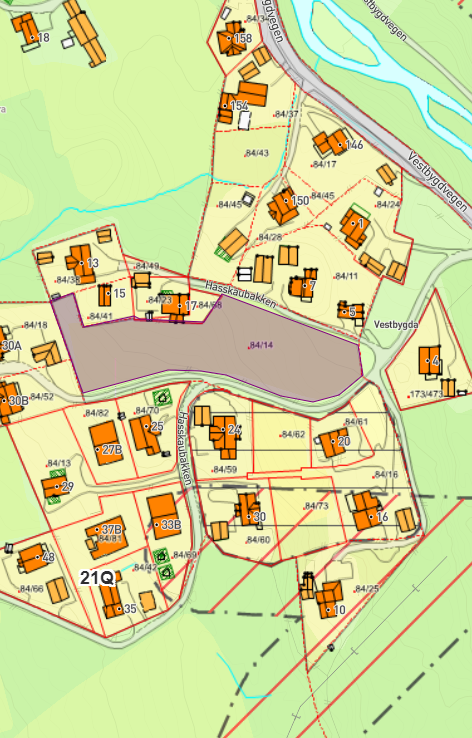 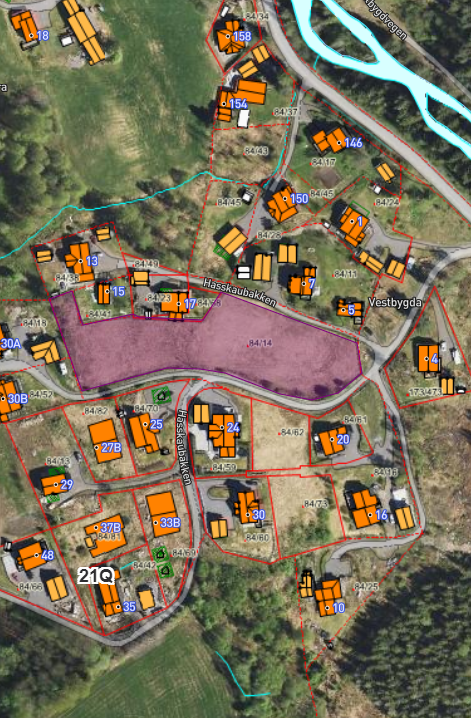 